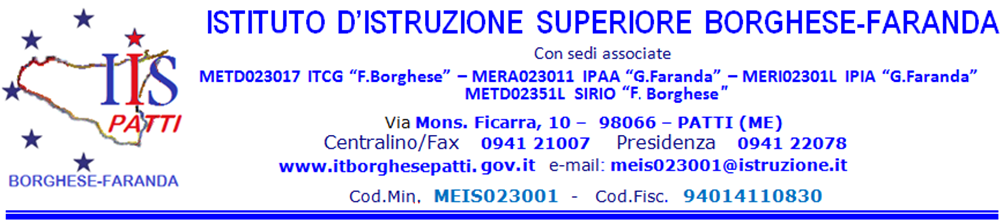                                                                                                                             AL DIRIGENTE SCOLASTICO IIS BORGHESE-FARANDA PATTIOGGETTO: DISPONIBILITA’ DOCENTI ACCOMPAGNATORI VISITA GUIDATA A TAORMINA E GOLE DELL’ALCANTARAIl/la sottoscritto/a _______________________________________ docente di ______________________ nelle classi ______________________________COMUNICAla propria disponibilità ad accompagnare gli alunni nell’uscita di Lunedì 30/05/2022 a Taormina e Gole dell’Alcantara . Data, ________________________                                                                                FIRMA                                                                                                                               ____________________________                          